Bringing together learning, living, and values in the light of our Catholic faith through Jesus Christ.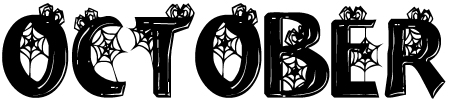 http://mrswaltersprek4.weebly.comhttp://mrswaltersprek4.weebly.comhttp://mrswaltersprek4.weebly.comhttp://mrswaltersprek4.weebly.comhttp://mrswaltersprek4.weebly.comhttp://mrswaltersprek4.weebly.comhttp://mrswaltersprek4.weebly.comSundayMondayTuesdayWednesdayThursdayFridaySaturday1Max Wood2Blessing of the Pets at 2:00Special snack345Sophia Erickson6Evan Giles7Wyatt Graves8Emma Hoeve9ASQ due back to schoolSpecial Snack10My Family and HomeD, 4orange, oval 1112Jaxson Jenerou 13PTO at 6:00Cooper Marcotte14Kaylie Mattson15Amelia Noble16Ethan Vail17OccupationsE, 5pink, heart 1819Ben Winkel20Austin Wood21Max Wood22Sophia Erickson23Special Snack24Farm FunF, 6purple, diamond2526Evan Giles27Wyatt Graves28School Mass at 10:00Emma Hoeve29Trip to the Pumpkin PatchMrs. Walters30 Early dismissalAt 11:40Halloween Party31HalloweenFall funG, 7blue, square